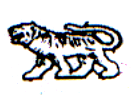 АДМИНИСТРАЦИЯ МИХАЙЛОВСКОГО МУНИЦИПАЛЬНОГО
РАЙОНА ПРИМОРСКОГО КРАЯ
П О С Т А Н О В Л Е Н И Е 
14.06.2018                                                 с. Михайловка                                                    № 695-паО внесении изменений в постановление администрации Михайловского муниципального района от 03.11.2015 № 859-па «Об утверждении состава конкурсной комиссии по проведению открытых конкурсов по отбору управляющих организаций для управления многоквартирными домами» В соответствии c Федеральным законом от 06 октября 2003 года № 131-ФЗ «Об общих принципах организации местного самоуправления в Российской Федерации», руководствуясь Уставом Михайловского муниципального района, в связи с изменением кадрового состава, администрация Михайловского муниципального районаПОСТАНОВЛЯЕТ:1. Внести изменения в постановление администрации Михайловского муниципального района 03.11.2015 № 859-па «Об утверждении состава конкурсной комиссии по проведению открытых конкурсов по отбору управляющих организаций для управления многоквартирными домами» (далее – постановление) следующего содержания:Приложение № 1 к постановлению изложить в новой редакции:Составконкурсной комиссии по проведению открытых конкурсов по отбору управляющих организаций для управления многоквартирными домами2. Муниципальному казенному учреждению «Управление по организационно-техническому обеспечению деятельности администрации Михайловского муниципального района» (Луданов) разместить данное постановление на официальном сайте администрации Михайловского муниципального района.3. Настоящее постановление вступает в силу с момента его размещения на сайте.4. Контроль над исполнением настоящего постановления возложить на заместителя главы администрации муниципального района В.Г. Смирнову.Глава Михайловского муниципального района –Глава администрации района                                                               В.В. Архипов«Приложение № 1к постановлению администрации Михайловского муниципального районаот 03.11.2015 № 859-паСмирнова Вера Григорьевна, заместитель главы администрации Михайловского муниципального районаПредседатель комиссииБалабадько Юлия Анатольевна, начальник управления по вопросам градостроительства, имущественных и земельных отношенийЗаместитель председателя комиссииИванова Ксения Эрастовна, главный специалист 1 разряда по работе с жилищным фондом отдела по работе с жилищным фондом управления жизнеобеспеченияСекретарь комиссииМезько Павел Петрович, заместитель председателя Думы Михайловского муниципального районаЧлен комиссииБурцева Вера Александровна, начальник отдела по работе с жилищным фондом управления жизнеобеспеченияЧлен комиссии